Муниципальное общеобразовательное бюджетное учреждение«Цвиллингская средняя общеобразовательная школа»Соль- Илецкого городского округа Региональный этап Всероссийского конкурса «Малая малая родина: природа, культура, этнос»Номинация: «Экожурналистика»Тема: «Сбережем родной край».Автор: Балагулов  Исламбек Ахметович,9 классРуководитель: Султанова А.А.,заместитель директора МОБУ «Цвиллингская СОШ»e-mail: albina_axmetovna@mail.ruтелефон: 899910907732021 годСодержание Введение…………………………………………………………….............3Легенда о тюльпане……………………………………………………..3История происхождения названия ………………………………..….3Из личного архива ……………………………………………………3Приложение……………………………………………………………5Нет, пожалуй, лучшего времени года, когда степь полыхает бесчисленными огоньками тюльпанов. Слегка покачиваясь на упругих, тоненьких стебельках, они, кажется, ведут неумолкающий разговор не то между собой, не то с солнцем, ласкающим их своими струящимися лучами. Когда зацветают тюльпаны, земля радуется, и от избытка счастья каждому встречному будто протягивает разноцветные бокальчики: и снежно-белые, и алые, и бархатисто-фиолетовые, темно-красные и звенящие солнечным светом желтые. Из древности пришла легенда о тюльпане.В давние времена жил – был персидский царь Фархаде. Он был требовательным  и суровым правителем.  Слуги боялись ему в глаза посмотреть. Но однажды , проверяя свои владения увидел он девушку Ширин, которая была портнихой при дворе. Беспамятно влюбленный в прекрасную девушку Ширин, принц мечтал о счастливой жизни с любимой. Все вокруг казалось таким радостным. Однажды примчался на коне гончар с плохой вестью о наступлении врага. Фархаде в туже минуту собрался в путь дорогу. Их разлучила война. Но даже на расстоянии они писали красивые письма друг другу.  Однако завистливые соперники пустили слух, будто его возлюбленная убита. Обезумевший от горя Фархад погнал своего резвого коня на скалы и разбился насмерть. Именно в том месте, где кровь несчастного принца попала на землю, выросли яркие красные цветы, отныне символ страстной любви - тюльпаны. С тех пор на языке цветов тюльпан означает объяснение в любви.Современная флора Оренбургской области насчитывает более двух тысяч видов растений. Не так давно почти на всей территории Оренбуржья встречались бесконечные поля тюльпанов. Из всего разнообразия растительного мира выделяется тюльпан Шренка. Был случайно обнаружен в 1873 г. селекционером Александром Ивановичем Шренком на территории Казахстана. Это один из красивейших тюльпанов нашей страны. Сегодня лишь в некоторых районах области можно увидеть эту диковинку.   У нас в семье есть традиция. Весной в конце апреля, когда тюльпаны пестреют  во всю свою  красу, мы устраиваем  пикник. Почему спросите вы, именно во время цветения тюльпанов, потому что тюльпаны это  любимые цветы моей мамы.  Мы не нарушаем нашу традицию  и сейчас. Получаем  все море эмоций, потому что свежий воздух , красота тюльпанов кругом, будто в сказке. Последние годы   тюльпанов стало намного меньше. Раньше можно было не выходя из двора увидеть ковер тюльпанов. Склоны холмов были усыпаны ими. Тогда, будучи малышом я не понимал, что я вижу уникальное творение природы.  Сейчас с досадой пониманию, что не смогло человечество сберечь истинную красоту. Основной источник бед, приведший к массовому исчезновению тюльпана Шренка и занесению культуры в Красную книгу растений России – человеческий фактор. Но и другие причины: обустройство пастбищ для выпаса скота на полях, засорение грунта отходами промышленного производства, распашка и освоение полей, степные и лесные пожары, выкапывание луковиц в фармакологических целях, срезка растений на реализацию.Я призываю всех: «Сбережем родной край!!!»Приложение 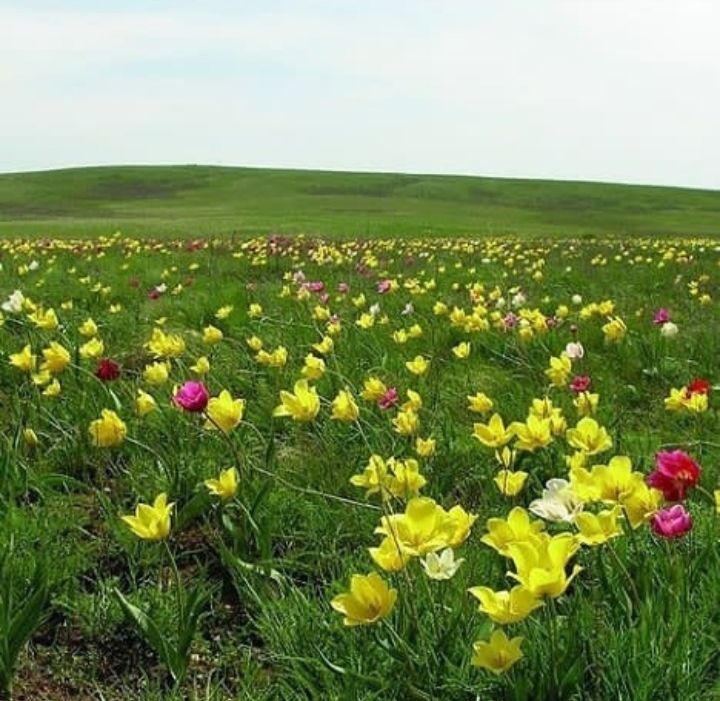 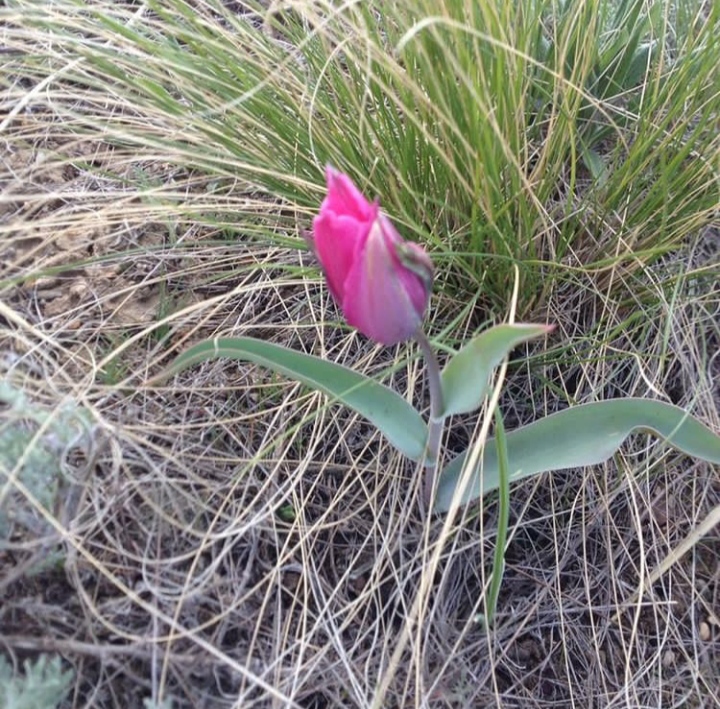 